ATTACHMENT CGRADUATE FACULTY STATUS CHANGES FOR: January 2022NEWName, Highest Degree (Institution), Title, Department, Requested StatusBrown, Mitchell J., Ph.D. (University of Southern Mississippi), Instructor, Psychological Sciences, II-T Estes, Hanna E., M.S. (University of Arkansas), Instructor, Agricultural Education, Communication, and Technology, III-THendren, David L., M.B.A. (University of Arkansas), Lecturer, Supply Chain Management, V-T*Hernandez, Gaby, M.F.A. (University of Florida), Endowed Associate Professor, School of Art, ISouto-Melgar, Natacha, Ph.D. (University of Puerto Rico), Teaching Assistant Professor, Chemical Engineering, VThompson Jr., Richard C., Ph.D. (The Catholic University of America), Instructor, Civil Engineering, IIITsungcheng, Tsai, Ph.D. (University of Georgia), Lecturer, Animal Science, IV-TShort, Gianna, Ph.D. (University of Minnesota), Lecturer, Agricultural Economics & Agribusiness. III-TREMOTE VOTEName, Highest Degree (Institution), Title, Department, Requested StatusCampbell, Heather D., M.A. (Bellarmine University), Graduate Assistant, Rehabilitation, Human Resources and Communication Disorders, VI-TChen, Yannleon, Ph.D. (University of Arizona), Instructor, World Languages, Literature & Cultures, IV-TChu, Huong, M.S.W. (University of Arkansas), Instructor, Social Work, V-TDundas, Dawn L., M.S.W. (College of Aurora University), Instructor, Social Work, V-THendren, David L., M.B.A. (University of Arkansas), Lecturer, Supply Chain Management, V-TGeiger, Craig N., M.B.A. (University of Wyoming), Lecturer, Marketing, V-TSewell, Matt Ed.S. (Arkansas State University), Contingent Lecturer, Curriculum & Instruction, V-TRENEWALName, Highest Degree (Institution), Title, Department, Requested StatusBorsheim, Elisabet, Ph.D. (The Norwegian School of Sport Sciences), Contingent Professor, Food Science, II-TLong, Christopher R., Ph.D. (University of Massachusetts, Amherst), Contingent Assistant Professor, Food Science, II-TSides, Cynthia R., Ph.D. (University of Arkansas), Contingent Assistant Professor, Chemistry & Biochemistry, II-T* = tenure-track/tenured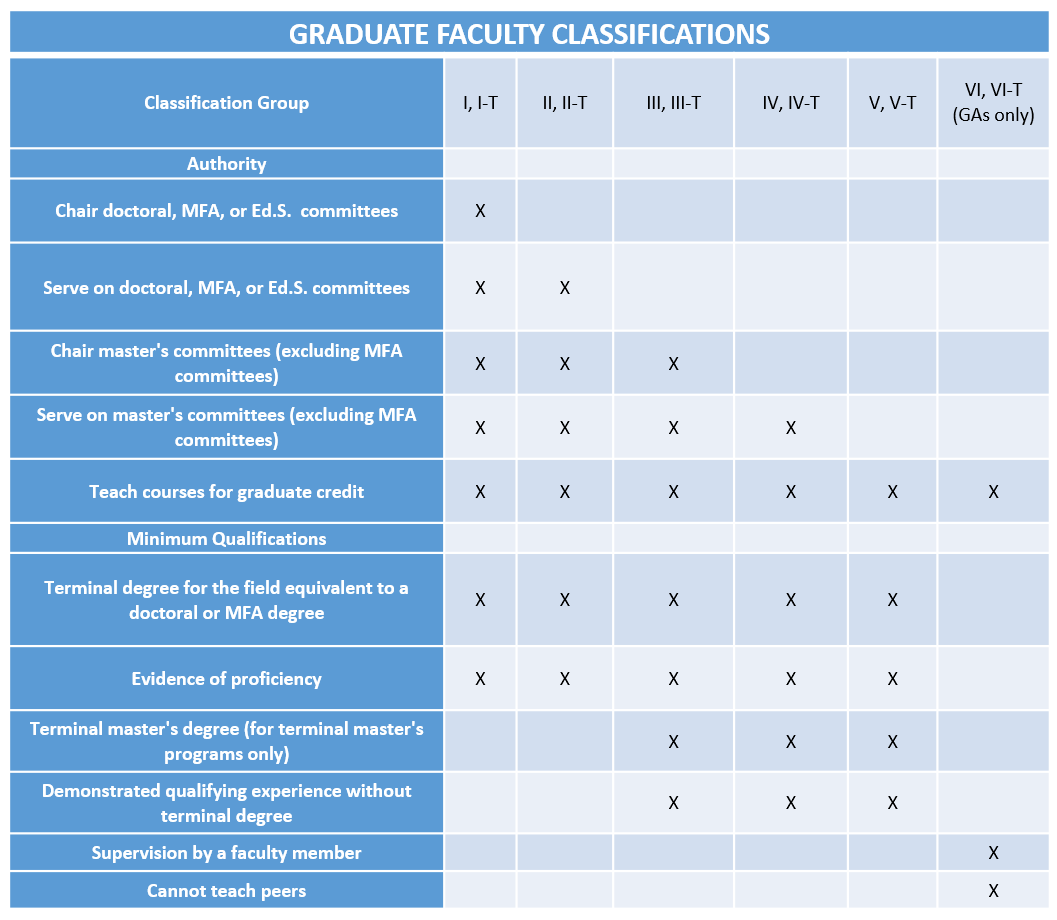 